126. Eidgenössische Turnveteranentagung15. Oktober 2023 in FreiburgTagungsortSalle communale Saint-Léonard (salle des fêtes)Gemeindesaal Sankt-Leonhard (Festhalle)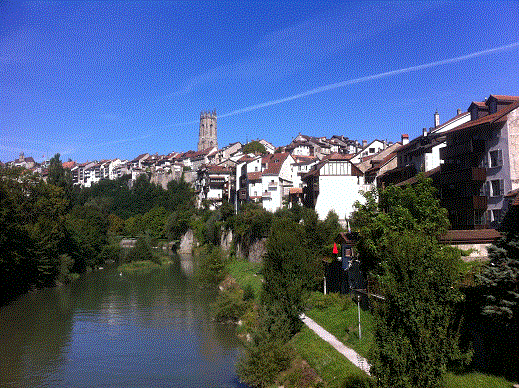 Adresse:	Salle communale Saint-Léonard, Chemin Saint-Léonard 1, 1700 FreiburgProgramm / EckzeitenSonntag, 15. Oktober 2023ab 08.00                      	Ankunft der Züge in Freiburg (Bus 1 Portes de Fribourg)				und Freiburg Poya (2 Minuten zu Fuss bis Festhalle)08.30			Beginn Ausschank Café und Gipfeli 09.00			Öffnen der Festhalle09.45                      	Einstimmen durch Musik10.00                      	Tagungsbeginn12.00                      	Apéro 13.00                      	Beginn Bankett15.45                      	Ende der Tagung       	Abfahrt der ZügeTagungskarteKarte: 	CHF 80.00 minus CHF 10.00 ETVV Rückstellung = CHF 70.00Gültig für Sonntag, 15. Oktober 2023 Im Kartenpreis sind enthalten:Organisationsbeitrag / Kaffee und Gipfeli / Tagung / Apéro / Bankett (inkl. Dessert und Kaffee) Rückgabebedingungen für TagungskartenUnbenützte Tagungskarten können bis zum 15. September 2023 ohne jeglichen Abzug zurückgegeben werden. Für zurückgegebene Tagungskarten nach dem 15. September 2023 wird ein Abzug von 15 % verrechnet.Letzter Rückgabetermin am Infostand in der Festhalle:Sonntag, 15. Oktober 2023 um 09.00 UhrAnmeldungenElektronisches AnmeldesetDiesem Informationsschreiben beigelegt ist ein elektronisches Anmeldeset, welches den Gruppen erlaubt, die Anmeldungen darin elektronisch zu erfassen und elektronisch (oder ausgedruckt) dem OK-Sekretariat zuzustellen.Darin enthalten sind die folgenden Formulare:AnmeldungNachmeldungenAbmeldungenAngaben zum TransportMedien-AnmeldungDie gesamte Korrespondenz (ausser Medien) erfolgt via OK-Sekretariat. Dabei ist unbedingt der elektronische Weg per Excel-Datei zu bevorzugen.a) AnmeldeblattDie definitiven Anmeldungen sind bis zum 31. Juli 2023 mittels dem Formular "Anmeldung" einzureichen.Bei der elektronischen Bearbeitung wird der Teil "Anmeldung - Zusammenfassung" (Seite 8) automatisch ausgefüllt. Bei einem allfälligen Ausfüllen "von Hand" muss die Zusammenfassung manuell erfolgen.b) NachmeldungenBitte den entsprechenden Termin beachten.Bei der elektronischen Bearbeitung wird der Teil "Nachmeldungen - Zusammenfassung" (Seite 3) automatisch ausgefüllt. Bei einem allfälligen Ausfüllen "von Hand" muss die Zusammenfassung manuell erfolgen.Nachmeldungen sind bis zum 15. September 2023 möglich. Die nach der Fertigstellung der Teilnehmerlisten gemeldeten Personen (Termin Drucklegung – 31. Juli) erscheinen nicht mehr im gedruckten Teilnehmerverzeichnis.Die zusätzlichen Beträge werden mit der Nachmeldung fällig und sind auf das unter der Rubrik "Finanzen" aufgeführte Konto zu überweisen.c) AbmeldungenBitte den entsprechenden Termin beachten.Bei der elektronischen Bearbeitung wird der Teil "Abmeldungen - Zusammenfassung" 
(Seite 2) automatisch ausgefüllt. Bei einem allfälligen Ausfüllen "von Hand" muss die Zusammenfassung manuell erfolgen.Abmeldungen werden umgehend nach Erhalt der nicht verwendeten Tagungskarten auf ein angegebenes Bankkonto zurückerstattet.d) TransportIm Festkartenpreis sind die Reisekosten vom Wohnort nach Freiburg und zurück nicht inbegriffen. Für Cars und Privatautos stehen Parkplätze in der Nähe des Tagungsorts zu Verfügung. e) MedienDieses Formular ist bis spätestens 15. September 2023 an den Zentralpräsidenten Kurt Egloff zu senden.Die vorbereiteten Mediendokumentationen werden anlässlich der ETVV-Tagung den angemeldeten Medienfachleuten abgegeben.UnterkunftDa die DV der ETVV ein Reglement erlassen hat, das die Durchführung an einem Tag und ein komplett separates Budget für den Samstag vorsieht, und zudem das Angebot an Hotels in Freiburg begrenzt ist, kümmert sich das OK nicht um eine Hotelreservierung für 
Anreisende am Tag zuvor.FinanzenDie Rechnungen werden anhand der eingegangenen Anmeldungen gestellt und der gesamte Betrag ist bis zum 31. Juli 2023 an die folgende Zahlungsadresse einzubezahlen:Banque Cantonale de Fribourg			IBAN Nr CH38 0076 8300 1682 9690 1			FSG Fribourg			Route du Bugnon 291752 Villars-sur-Glâne	GarderobeEine Garderobe steht beim Eingang zur Festhalle zur Verfügung. Abgabe der Dokumente und TagungskartenDie relevanten Dokumente und Tagungskarten werden den Gruppen anlässlich der 
Delegiertenversammlung vom 25. August 2023 in Lugano übergeben.KontaktadressenOK-Präsident 		SekretariatJean Bourgknecht	Edmond Fragnière079 637 80 78		079  582 09 04jean.bourgknecht@gmail.com	edmond.fragniere@bluewin.ch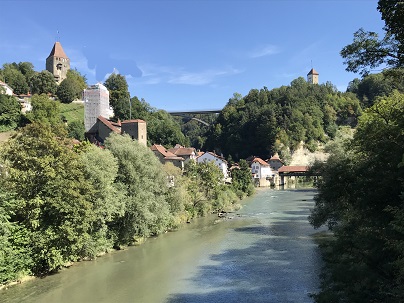 Wir wünschen Euch einen schönen Aufenthalt sowie eine 
kameradschaftliche und unterhaltsame Tagung in Freiburg.